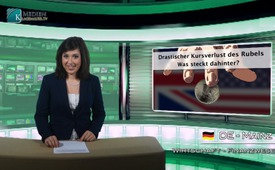 Драматическая девальвация рубля – Что за этим кроется?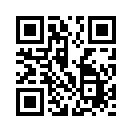 «Рубль катится- дела идут» - так говорится в народе. Но кто читал газету на прошлой неделе, безусловно встречал заголовок «Рубль в свободном падении». Рубль находится под давлением в течение нескольких месяцев и с начала года потерял по отношению к доллару 70 процентов, а к евро 50 процентов стоимости. В сегодняшнем выпуске мы разберем вопрос о том, каковы причины падения рубля и кто за этим стоит.Добрый вечер, Дамы и Господа,
«Рубль катится- дела идут» - так говорится в народе. Но кто читал газету на прошлой неделе, безусловно встречал заголовок «Рубль в свободном падении». Рубль находится под давлением в течение нескольких месяцев и с начала года потерял по отношению к доллару 70 процентов, а к евро 50 процентов стоимости. В сегодняшнем выпуске мы разберем вопрос о том, каковы причины падения рубля и кто за этим стоит. 
Прежде всего следует отметить, что девальвация рубля не имеет ничего общего с российской экономикой. Россия как государство уникально в сравнении с западными государствами по государственному долгу и по бюджетному дефициту. Как показывает исследование консалтинговой фирмы «Авара», что российская экономика продемонстрировала впечатляющие показатели развития в 2000-2013 гг., а также что она находится в здоровом состоянии.
Известный  klа.tv финансовый эксперт написал нам следующее: «В инсцинированном извне кризисе, речь идет о мерах правительств западных стран под руководством ведущих финансовых центров Уолл-стрит в Нью-Йорке и City of London. Чтобы в экономической войне создать Путину и его администрации проблемы и по возможности свергнуть».
Во-первых западные санкции: Запад, не имея никаких доказательств, возложил ответственность за крушение малазийского Боинга рейсом MH 17 на Россию и объявил ей жесткие экономические и финансовые санкции. Как само собой разумеющееся и с рабским послушанием страны ЕС и даже Швейцария примкнули к этой экономической войне против России. И это не беря во внимание собственный экономический ущерб и урон для граждан ЕС. Естественно, российская экономика страдает от разрушительных западных санкций, так как доходы государства сократились на половину. 
Вторая причина касается нефти и газа: без веской причины цены на нефть за последние 3 месяца упали на половину и достигли 62 доллара. Такого падения цен за такое короткое время еще не наблюдалось. Хотя организация стран экспортеров нефти, сокращенно OPEC, для себя установила квоты добычи нефти, нефть и дальше, в первую очередь америкопослушной Саудовской Аравией, добывается неограниченно и, несмотря на падающий спрос, продается по низкой цене. Больше всего от этого страдает Россия, как один из крупнейших производителей нефти и газа в мире, имея ущерб в 100 миллиардов долларов в год. 
Третьей причиной финансовые эксперты называют бегство каритала олигархов, это бизнесмены с хорошими связями. Они возникли после развала Советского Союза в 90х годах и за короткое время необычайно разбогатели, так как за бесценок скупили государственные предприятия и продвигали распродажу России западным концернам. Путин прекратил эту западную колониализацию, когда в 2000 году был избран президентом. 
Что российские олигархи ввиду неопределенного будущего весь свой капитал выводят за пределы страны, очень вредно для России, но все же понятно. Так как если и в дальнейшем доходы страны будут сокращаться, можно ожидать повышение налогов, которое в первую очередь коснется богатых. 
Наряду с этими тремя причинами обесценивания рубля, по словам финасового эксперта, добавляется еще один фактор: «То что теперь ввиду опасности делает Центробанк России, стогласно российским экспертам, не ведет к цели. По мнению этих профессоров и политиков, России следовало бы сейчас сильно повысить свои производственные мощности и инвестиции, чтобы долгосрочно заместить европейские товары, стоящие в санкционном списке. Это значит, что страна должна бы стремиться к еще большему росту производства. Но что теперь делает российский Центробанк? Он затрудняет доступ к капиталу, повышая ставку с 10,5 на 17%. Российские фирмы, имеющие в большинстве не больше 8% годовой прибыли, при 17%-ой ставке финансирования едва могут существовать.
Что касается поведения российского Центробанка, то по словам финансового эксперта необходимо понимать, что этот банк вовсе не такой российский, как думают: «С 1991 года Центробанк России независим от российского государства и действует не в его интерессах (статья 2, 6, 22 Закон Центробанка). Это самая большая проблема, с которой сталкивается страна. Путин два раза пытался национализировать Центробанк и оба раза потерпел неудачу, так как это требует изменения конституции. Путин теперь надеется на народ, чье недовольство Центробанком в связи с потерей покупательной способности, растет, что он проголосует за изменение констинуции, позволяющей положить конец господству западного капитала. 

«Это все делается с целью повредить России и дестабилизировать ее». Это война, которую ведут против России глобальные элиты, банкиры Уолстрит и City of London, чтобы добраться до ее богатств и ресурсов. 
Уважаемые дамы и господа, Россия, это страна по сути не имеющая внешнего долга, владеющая огромным запасом сырья. У России еще ненасыщенный внутренний рынок, и большой потенциал развития в области инфроструктуры. Посредством целеустремленного сотрудничества со странами БРИКС, в которые входят Бразилия, Россия, Индия, Китай и Южная Африка, было бы в руках России выйти укрепленной из кризиса рубля, и она имеет все средства на это. 
Это причины, которые по мнению финансовых экспертов привели к падению курса рубля. Содействуйте и вы, чтобы эти взаимосвязи достигли общественности, распростроняя эту передачу. На сегодня мы прощаемся с вами и будем Вас и в дальнейшем держать в курсе событий на kla.tv.от -Источники:http://einarschlereth.blogspot.se/2014/12/putin-2000-2014-ergebnisse.html
http://www.boerse-go.de/nachricht/russland-hebt-leitzins-auf-17-an-wirkung-verpufft,a3993140.html
http://de.wikipedia.org/wiki/Bank_Rossii
http://deutsche-wirtschafts-nachrichten.de/2014/12/06/putin-fuerchtet-finanz-attacke-und-sagt-spekulanten-den-kampf-an/
http://russia-insider.com/en/2014/12/05/09-14-19am/df
http://money.cnn.com/2014/12/03/news/russia-economy-sabotage/
http://www.n24.de/n24/Mediathek/videos/d/4758188/-russland-wird-das-geld-ausgehen-.html
http://www.n-tv.de/wirtschaft/USA-und-Riad-gegen-Russland-Kalter-Krieg-am-Oelmarkt-article14027741.htmlМожет быть вас тоже интересует:---Kla.TV – Другие новости ... свободные – независимые – без цензуры ...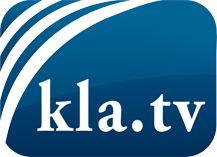 О чем СМИ не должны молчать ...Мало слышанное от народа, для народа...регулярные новости на www.kla.tv/ruОставайтесь с нами!Бесплатную рассылку новостей по электронной почте
Вы можете получить по ссылке www.kla.tv/abo-ruИнструкция по безопасности:Несогласные голоса, к сожалению, все снова подвергаются цензуре и подавлению. До тех пор, пока мы не будем сообщать в соответствии с интересами и идеологией системной прессы, мы всегда должны ожидать, что будут искать предлоги, чтобы заблокировать или навредить Kla.TV.Поэтому объединитесь сегодня в сеть независимо от интернета!
Нажмите здесь: www.kla.tv/vernetzung&lang=ruЛицензия:    Creative Commons License с указанием названия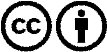 Распространение и переработка желательно с указанием названия! При этом материал не может быть представлен вне контекста. Учреждения, финансируемые за счет государственных средств, не могут пользоваться ими без консультации. Нарушения могут преследоваться по закону.